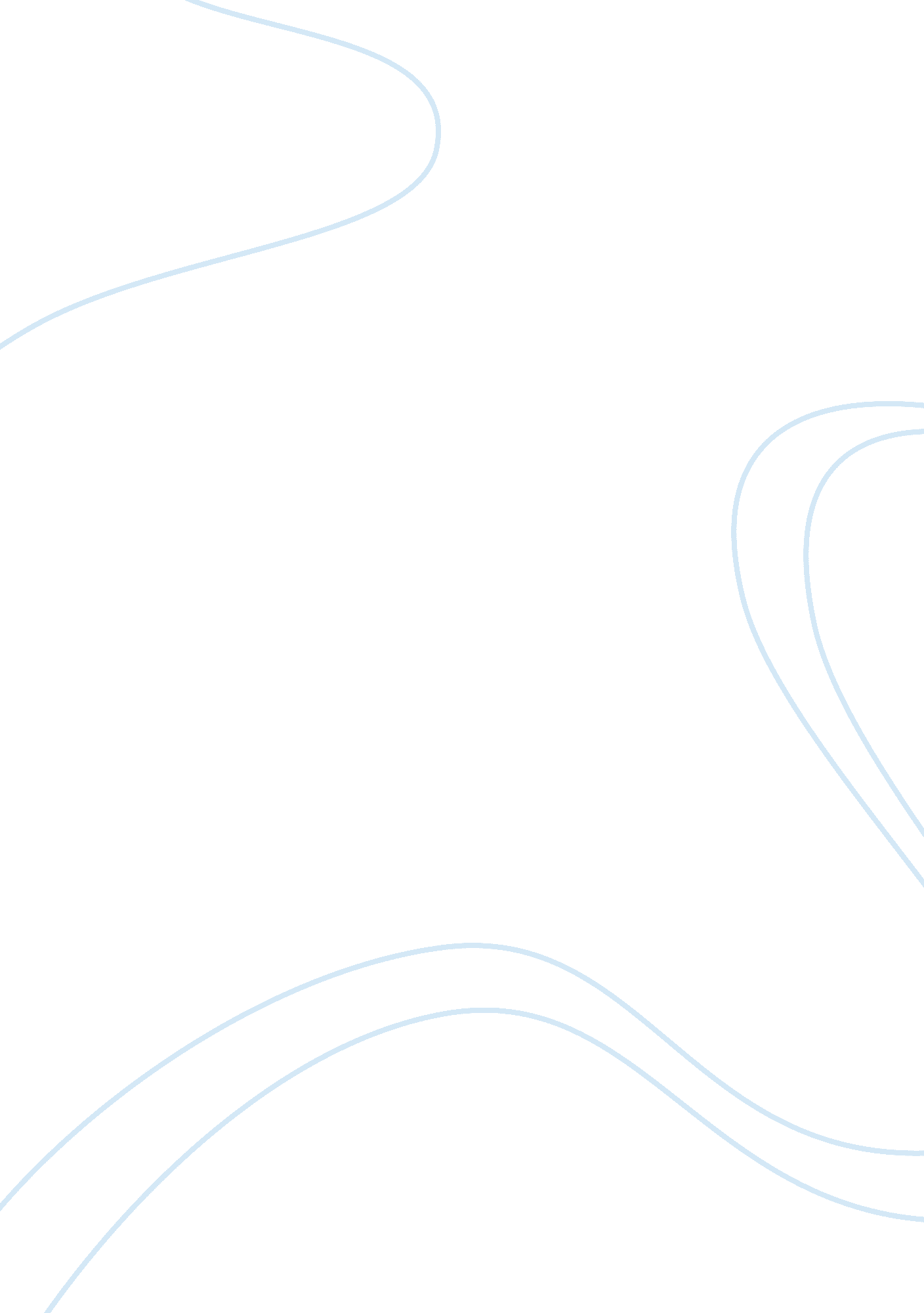 The call of the wild chapter 6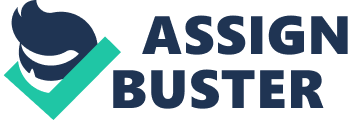 The two men from the states who bought the sled team were named? Hals and CharlesWho was Mercedes? Hal's sister and Charles wifeWhat did the townsmen encourage the group not to take with them on the trip? The tent. Explain why they thought the dogs were lazy. The dogs could not get the sled to break free. What happened to the sled on the first turn? It tipped over. Why did the dogs keep going after the incident with the sled. They thought they were being treated unfair. How were the dogs feed at the beginning of the trip? They were overfed. Towards the end of the trip, what did the dogs eat? Horse hidesWho did the group ask advice from on the trail? John ThorntonWhat is the name of John Thornton's other two dogs? Skeet and NigWhat did Skeet do for or to Buck? Clean his woundsWhat was the new life lesson Buck learned from John Thornton? A genuine passionate loveExplain how Buck showed his love for John Thornton. Buck would bite down on John Thornton's hand. He would bite down just hard enough to leave an impression in his hand. Who were John Thornton's partners? Hans and PeteHow did Buck save John Thornton's life? He jumped into the river to save him. What condition was Buck in after saving John Thornton? He had 3 broken ribs. What was the bet at the saloon? Buck could pull 1, 000 lbs of flour for 100 yards. eloquentwell spokennudgeto push gentlyreverentlyrespectfullyfeignedto pretendtransienttemporaryarousedawakened; stirred uptenderfootbeginnercontagionthe spreading of diseaseconjurationcalling up a spiritWhy did John Thornton's friends leave him beside the river? frozen feetWhy did Buck follow Thornton everywhere? fear of loosing himWhat amazing thing did Buck do for Thornton in chapter 6? pulled a 1000 pound sled 100 yardsWhy did Buck do EVERYTHING Thornton asked him to do? Total trust and love for him. ONTHE CALL OF THE WILD CHAPTER 6 SPECIFICALLY FOR YOUFOR ONLY$13. 90/PAGEOrder Now 